Доступность для маломобильных групп населения
На пути движения ко входу в здание от остановки «Центральная» по улице Леонова отсутствуют светофоры. Тротуар отсутствует, но имеется обочина без уклона для движения к зданию. Парковка для автотранспорта граждан с инвалидностью отсутствует, но имеется парковка для всех категорий граждан. Уклон на парковке отсутствует. 

Отсутствует кнопка вызова персонала. 

Здание многоэтажное, но КДЦ находится на первом этаже и там же ведется обслуживание. Предварительной записи не требуется. 

Мнемосхема:
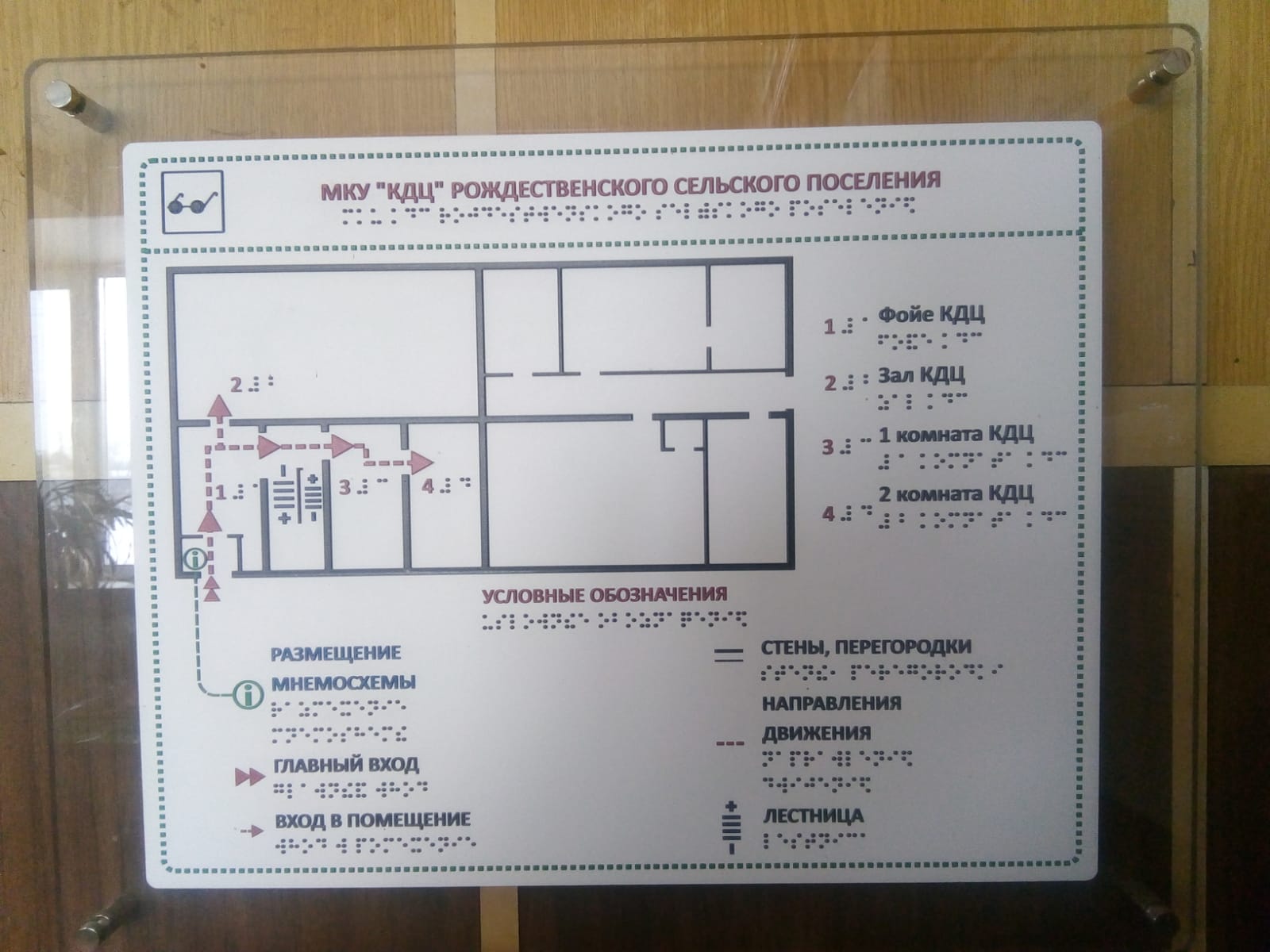 Вход в здание: 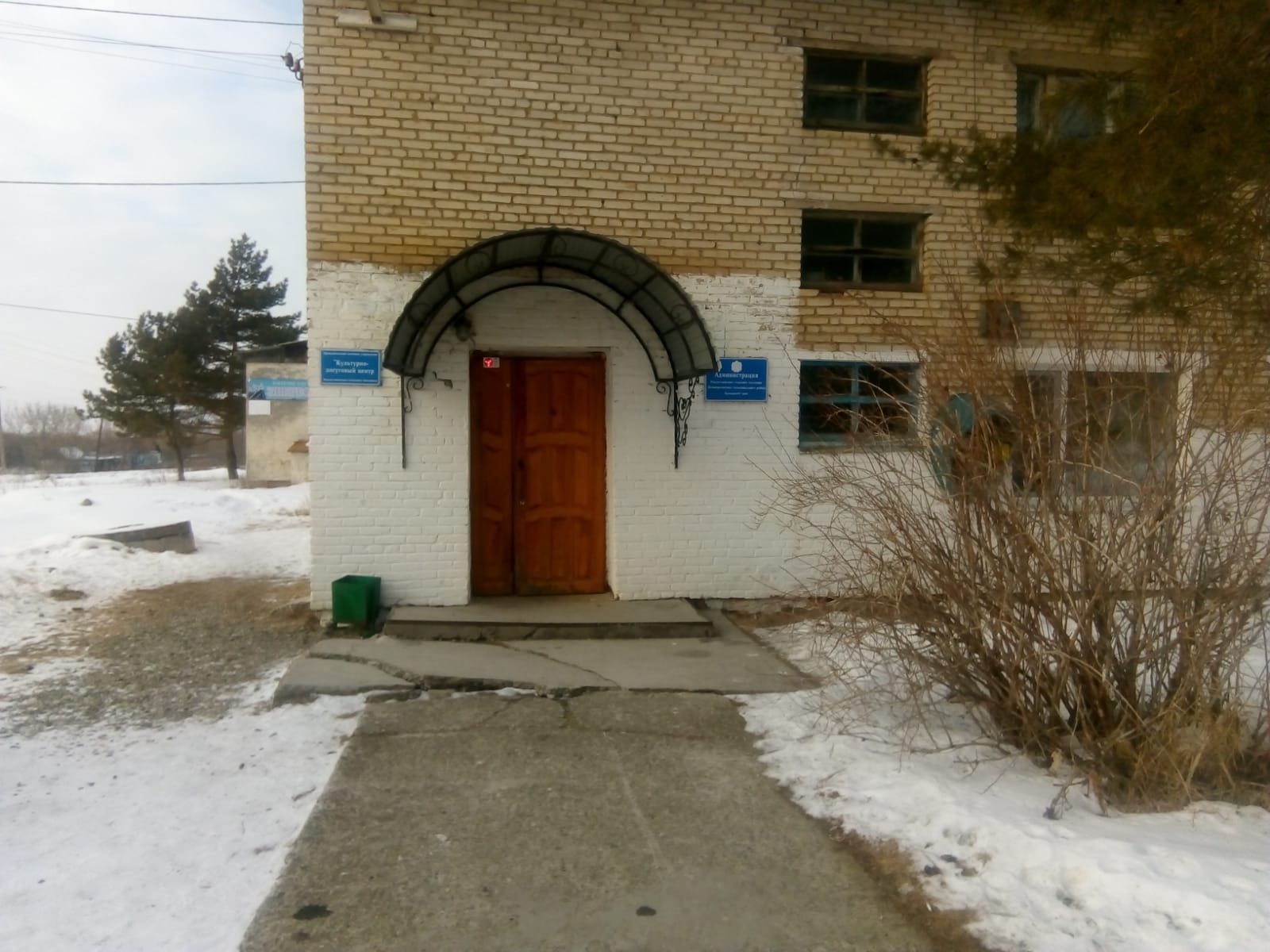 Муниципальное казенное учреждение "Культурно-досуговый центр" Рождественского сельского поселенияМуниципальное казенное учреждение "Культурно-досуговый центр" Рождественского сельского поселенияАдрес:Дальнереченский район, село Рождественка, ул. Пионерская,33Остановки транспорта:ЦентральнаяАвтобусы:№104 Вокзал-Рождественка